Roditelj/udomitelj čita, učenik sluša i kasnije zaokružuje ili pokazuje točne odgovore.MAČAK KOKO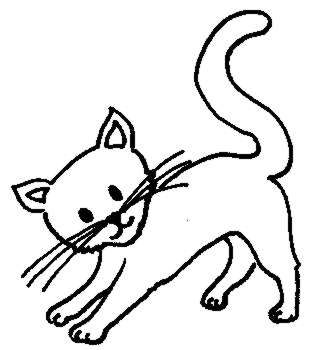 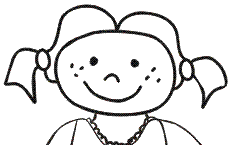 Iva ima smeđeg		 . Zove se Koko.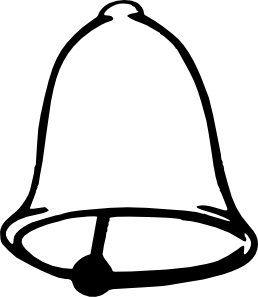 Koko se igra sa	     . Iva pogurne zvonce, a 		   trči za njime.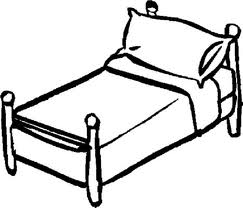 se otkotrlja pod		     . 		      pojuri pod krevet.traži Koka. Iva ne vidi		.„Koko!“, viče Iva, „Izađi!“.     Koko ne izlazi.Iva skače. 	    se dokotrljalo ispred			.       Koko skoči na zvonce.„A, tu si!“, kaže 		 Iva.Tko je Koko?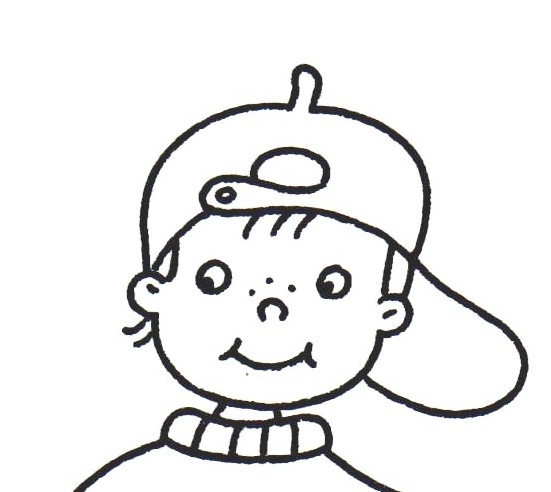 Kakve je Koko boje? Oboji!Sa čime se Koko igra?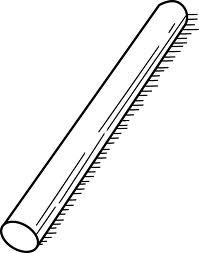 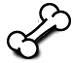 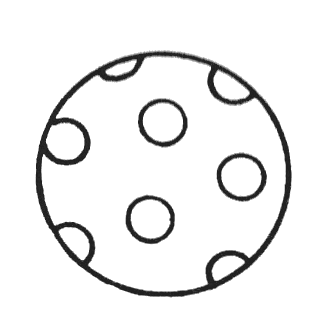 Gdje su Iva i Koko?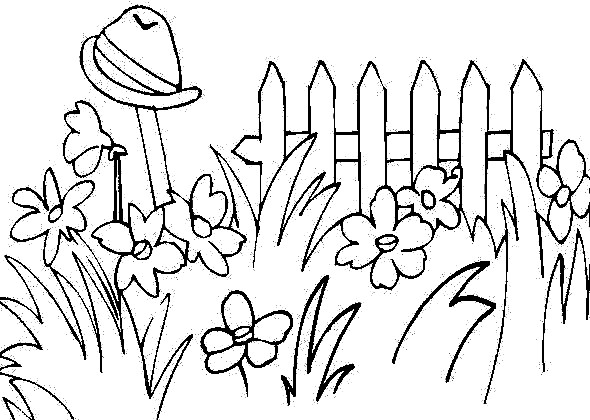 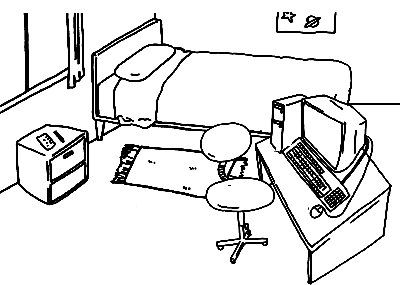 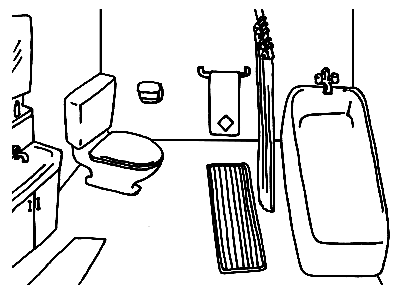 Kamo se otkotrljalo zvonce?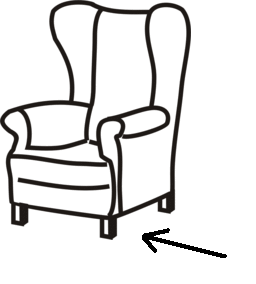 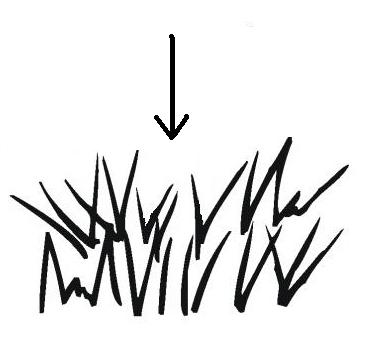 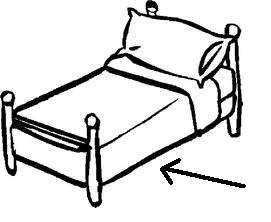 PROČITAJ:to	jeto  je		ima		ima		i			su	u		je